Міністерство освіти УкраїниХарківськBСЬКИЙ національнИЙ УНІВЕРСИТЕТ міського господарства ІМЕНІ О.М. БЕКЕТОВАМЕТОДИЧНІ РЕКОМЕНДАЦІЇдля виконання курсового проекту«Проєктування металевих конструкцій»(для здобувачів вищої освіти усіх форм навчання спеціальності192 - Будівництво та цивільна інженерія освітньої програми «Промислове та цивільне будівництво»)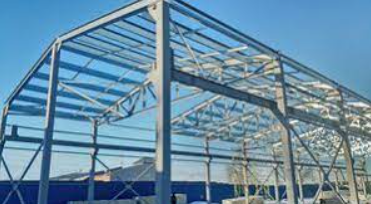 ХарківХНУМГ2023Методичні рекомендації для виконання курсового проекту “Проєктування металевих конструкцій” (для здобувачів вищої освіти усіх форм навчання спеціальності 192 − Будівництво та цивільна інженерія освітньої програми «Промислове та цивільне будівництво») / Харк. нац. унів. міськ. госп-ва ім. О.М. Бекетова; уклад.: О.І. Лугченко, П.М. Фірсов., О.О. Калмиков. − Х.: ХНУМГ імені О.М. Бекетова, 2023. −       с.Укладачі: 	О. І. Лугченко			П. М. Фірсов                     О. О. КалмиковРецензент: к.т.н., доц. С. М. Золотов Рекомендовано кафедрою будівельних конструкцій,протокол  № ____ від  ____________2023 р. 